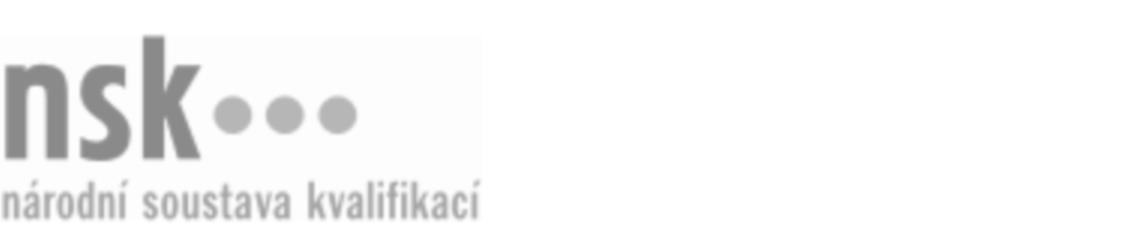 Kvalifikační standardKvalifikační standardKvalifikační standardKvalifikační standardKvalifikační standardKvalifikační standardKvalifikační standardKvalifikační standardAdministrativní pracovník/pracovnice společenství vlastníků (kód: 69-068-N) Administrativní pracovník/pracovnice společenství vlastníků (kód: 69-068-N) Administrativní pracovník/pracovnice společenství vlastníků (kód: 69-068-N) Administrativní pracovník/pracovnice společenství vlastníků (kód: 69-068-N) Administrativní pracovník/pracovnice společenství vlastníků (kód: 69-068-N) Administrativní pracovník/pracovnice společenství vlastníků (kód: 69-068-N) Administrativní pracovník/pracovnice společenství vlastníků (kód: 69-068-N) Autorizující orgán:Ministerstvo pro místní rozvojMinisterstvo pro místní rozvojMinisterstvo pro místní rozvojMinisterstvo pro místní rozvojMinisterstvo pro místní rozvojMinisterstvo pro místní rozvojMinisterstvo pro místní rozvojMinisterstvo pro místní rozvojMinisterstvo pro místní rozvojMinisterstvo pro místní rozvojMinisterstvo pro místní rozvojMinisterstvo pro místní rozvojSkupina oborů:Osobní a provozní služby (kód: 69)Osobní a provozní služby (kód: 69)Osobní a provozní služby (kód: 69)Osobní a provozní služby (kód: 69)Osobní a provozní služby (kód: 69)Osobní a provozní služby (kód: 69)Týká se povolání:Kvalifikační úroveň NSK - EQF:555555555555Odborná způsobilostOdborná způsobilostOdborná způsobilostOdborná způsobilostOdborná způsobilostOdborná způsobilostOdborná způsobilostNázevNázevNázevNázevNázevÚroveňÚroveňAplikace právních předpisů týkajících se společenství vlastníků bytových jednotekAplikace právních předpisů týkajících se společenství vlastníků bytových jednotekAplikace právních předpisů týkajících se společenství vlastníků bytových jednotekAplikace právních předpisů týkajících se společenství vlastníků bytových jednotekAplikace právních předpisů týkajících se společenství vlastníků bytových jednotek55Vedení administrativy a práce s výpočetní technikouVedení administrativy a práce s výpočetní technikouVedení administrativy a práce s výpočetní technikouVedení administrativy a práce s výpočetní technikouVedení administrativy a práce s výpočetní technikou55Zajišťování provozu bytového domuZajišťování provozu bytového domuZajišťování provozu bytového domuZajišťování provozu bytového domuZajišťování provozu bytového domu55Příprava a kompletace podkladů a dokladů pro zaúčtováníPříprava a kompletace podkladů a dokladů pro zaúčtováníPříprava a kompletace podkladů a dokladů pro zaúčtováníPříprava a kompletace podkladů a dokladů pro zaúčtováníPříprava a kompletace podkladů a dokladů pro zaúčtování55Zhotovení ročního vyúčtování provozu bytového domuZhotovení ročního vyúčtování provozu bytového domuZhotovení ročního vyúčtování provozu bytového domuZhotovení ročního vyúčtování provozu bytového domuZhotovení ročního vyúčtování provozu bytového domu55Uplatňování a dodržování zásad bezpečnosti práce, ochrany zdraví při práci a požární ochranyUplatňování a dodržování zásad bezpečnosti práce, ochrany zdraví při práci a požární ochranyUplatňování a dodržování zásad bezpečnosti práce, ochrany zdraví při práci a požární ochranyUplatňování a dodržování zásad bezpečnosti práce, ochrany zdraví při práci a požární ochranyUplatňování a dodržování zásad bezpečnosti práce, ochrany zdraví při práci a požární ochrany55Stanovení cílů energetického managementuStanovení cílů energetického managementuStanovení cílů energetického managementuStanovení cílů energetického managementuStanovení cílů energetického managementu55Administrativní pracovník/pracovnice společenství vlastníků,  28.03.2024 14:46:02Administrativní pracovník/pracovnice společenství vlastníků,  28.03.2024 14:46:02Administrativní pracovník/pracovnice společenství vlastníků,  28.03.2024 14:46:02Administrativní pracovník/pracovnice společenství vlastníků,  28.03.2024 14:46:02Strana 1 z 2Strana 1 z 2Kvalifikační standardKvalifikační standardKvalifikační standardKvalifikační standardKvalifikační standardKvalifikační standardKvalifikační standardKvalifikační standardPlatnost standarduPlatnost standarduPlatnost standarduPlatnost standarduPlatnost standarduPlatnost standarduPlatnost standarduStandard je platný od: 21.10.2022Standard je platný od: 21.10.2022Standard je platný od: 21.10.2022Standard je platný od: 21.10.2022Standard je platný od: 21.10.2022Standard je platný od: 21.10.2022Standard je platný od: 21.10.2022Administrativní pracovník/pracovnice společenství vlastníků,  28.03.2024 14:46:02Administrativní pracovník/pracovnice společenství vlastníků,  28.03.2024 14:46:02Administrativní pracovník/pracovnice společenství vlastníků,  28.03.2024 14:46:02Administrativní pracovník/pracovnice společenství vlastníků,  28.03.2024 14:46:02Strana 2 z 2Strana 2 z 2